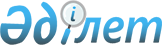 О внесении изменений в приказ Министра юстиции Республики Казахстан от 28 сентября 2018 года № 1462 "Об утверждении Правил оплаты гарантированной государством юридической помощи, оказываемой адвокатом, и возмещения расходов, связанных с правовым консультированием, защитой и представительством, а также проведением примирительных процедур"Приказ Министра юстиции Республики Казахстан от 31 августа 2021 года № 758. Зарегистрирован в Министерстве юстиции Республики Казахстан 1 сентября 2021 года № 24186
      ПРИКАЗЫВАЮ:
      1. Внести в приказ Министра юстиции Республики Казахстан от 28 сентября 2018 года № 1462 "Об утверждении Правил оплаты гарантированной государством юридической помощи, оказываемой адвокатом, и возмещения расходов, связанных с правовым консультированием, защитой и представительством, а также проведением примирительных процедур" (зарегистрированный в Реестре государственной регистрации нормативных правовых актов за № 17561) следующие изменения и дополнения:
      в Правилах оплаты гарантированной государством юридической помощи, оказываемой адвокатом, и возмещения расходов, связанных с правовым консультированием, защитой и представительством, а также проведением примирительных процедур, утвержденных указанным приказом:
      пункт 3 изложить в следующей редакции:
      "3. Территориальный орган юстиции производит оплату гарантированной государством юридической помощи и возмещение расходов, связанных с правовым консультированием, защитой и представительством, а также проведением примирительных процедур, адвокатам, заключившим соглашения об оказании гарантированной государством юридической помощи через единую информационную систему юридической помощи, на основании заявления адвоката об оплате гарантированной государством юридической помощи, оказываемой адвокатом, и возмещении расходов, связанных с правовым консультированием, защитой и представительством, а также проведением примирительных процедур, за счет бюджетных средств по форме, согласно приложению 2 к настоящим Правилам (далее – Заявление).";
      первый абзац пункта 4 изложить в следующей редакции:
      "4. Заявление адвоката об оплате гарантированной государством юридической помощи, оказываемой адвокатом, и возмещении расходов, связанных с правовым консультированием, защитой и представительством, а также проведением примирительных процедур, за счет бюджетных средств составляется в единой информационной системе юридической помощи с приложением следующих документов:";
      подпункт 1) пункта 4 изложить в следующей редакции:
      "1) акты о выполненной адвокатом работе по правовому консультированию, составленные на основании реестра, в которых указываются:
      фамилия, имя и отчество (при его наличии) адвоката;
      количество физических лиц, которым оказана бесплатная юридическая помощь;
      количество устных или письменных юридических консультаций;
      количество составленных письменных документов правового характера;
      общее количество часов оказания юридической помощи;
      подпись адвоката;";
      подпункты 3) и 4) пункта 4 изложить в следующей редакции:
      3) постановления органов, ведущих уголовный процесс, судов и органов (должностных лиц), уполномоченных рассматривать дела об административных правонарушениях, а также определения судов, уполномоченных рассматривать гражданские дела об освобождении лица, нуждающегося в юридической помощи, от ее оплаты и возмещения расходов, связанных с защитой или представительством, и отнесении подлежащих выплате сумм за счет бюджетных средств, в которых указываются:
      должность, фамилия, имя и отчество (при его наличии) лица, вынесшего постановление;
      наименование дела, дата вынесения постановления;
      данные о личности лица, освобожденного от оплаты юридической помощи и возмещения расходов, связанных с защитой и представительством;
      статья Уголовного кодекса Республики Казахстан и категория уголовного правонарушения, в совершении которого лицо подозревается или обвиняется, или статья Кодекса Республики Казахстан "Об административных правонарушениях", предусматривающая привлечение лица к административной ответственности;
      мера пресечения по уголовному делу или мера обеспечения производства по делу об административном правонарушении (доставление к месту составления протокола об административном правонарушении, либо административное задержание или привод);
      дата переквалификации действий подозреваемого, обвиняемого, подсудимого;
      основания освобождения от оплаты юридической помощи и возмещения расходов, связанных с защитой и представительством;
      фамилия, имя и отчество (при его наличии) адвоката, номер и дата письменного уведомления о защите (представительстве) адвоката, удостоверяющего его полномочия на защиту (представительство);
      место, дата, время начала и окончания производства процессуальных действий, в которых принимал участие адвокат;
      продолжительность времени ожидания начала процессуального действия, назначенного с участием адвоката или продолжения процессуального действия в случае его отложения (если такие факты имели место), с указанием даты, времени;
      продолжительность времени ожидания начала судебного заседания или продолжения судебного заседания в случае его отложения (если такие факты имели место);
      продолжительность времени ознакомления адвоката с материалами дела;
      продолжительность ознакомления на любой стадии процесса с материалами уголовного или гражданского дела, или дела об административном правонарушении, в том числе с протоколом задержания лица, привлекаемого к уголовной или административной ответственности, постановлением о применении меры пресечения, с протоколами процессуальных действий, произведенных с участием защитника и его подзащитного, с документами, которые предъявлялись либо должны были предъявляться его подзащитному, а также с протоколами судебных заседаний;
      продолжительность времени консультирования адвокатом подзащитного по выработке линии защиты и вопросам, возникшим в ходе производства по делу;
      продолжительность времени обсуждения вопроса о заключении процессуального соглашения, составления адвокатом заявлений, ходатайств, процессуальных соглашений, соглашений о достижении примирения в порядке медиации, жалоб на действия (бездействие) и решения дознавателя, следователя, прокурора и суда, частных апелляционных, кассационных и иных жалоб, возражений на апелляционную, кассационную и иные жалобы, мировых соглашений, соглашений об урегулировании спора (конфликта) в порядке медиации или соглашение об урегулировании спора в порядке партисипативной процедуры, отзыва (возражения) на гражданский иск (исковое заявление) в защиту и в интересах подзащитного, а также замечаний на протокол судебного заседания;
      количество рабочих дней командировки, связанной с выездом адвоката в другую местность для оказания юридической помощи;
      фамилия, имя, отчество (при наличии) адвоката и реквизиты его банковского счета;
      4) определения судей или судов по гражданским делам, об освобождении лица, нуждающегося в юридической помощи, от ее оплаты и возмещения расходов, связанных с защитой или представительством, и отнесении подлежащих выплате сумм за счет бюджетных средств, в которых указываются:
      наименование суда, фамилия, имя и отчество (при его наличии) судьи, вынесшего определение или постановление;
      наименование, место и дата рассмотрения дела;
      фамилия, имя, отчество (при его наличии) лица, освобожденного от оплаты юридической помощи и возмещения расходов, связанных с защитой и представительством;
      основания освобождения от оплаты юридической помощи и возмещения расходов, связанных с защитой и представительством;
      фамилия, имя и отчество (при его наличии) адвоката, номер и дата письменного уведомления о защите (представительстве) адвоката, удостоверяющего его полномочия на защиту (представительство);
      дата, время начала и окончания производства процессуальных действий, в которых принимал участие адвокат;
      продолжительность ознакомления адвоката с материалами дела;
      дата и продолжительность судебных заседаний, в которых принимал участие адвокат;
      продолжительность времени ожидания начала судебного заседания или продолжения судебного заседания в случае его отложения (при наличии фактов);
      продолжительность времени составления адвокатом заявлений, ходатайств, отзыва (возражения) на исковое заявление, частных, апелляционных, кассационных и иных жалоб, возражений на аппеляционные, кассационные и иные жалобы, мировых соглашений, соглашений об урегулировании спора (конфликта) в порядке медиации или соглашение об урегулировании спора в порядке партисипативной процедуры в интересах доверителя, а также замечаний на протокол судебного заседания;
      количество рабочих дней командировки, связанной с выездом адвоката в другую местность для оказания юридической помощи;
      фамилия, имя, отчество (при наличии) адвоката и реквизиты его банковского счета."
      первый абзац пункта 6 изложить в следующей редакции:
      "6. В случаях, указанных в пункте 2 настоящих Правил, сумма, подлежащая оплате за счет бюджетных средств за участие адвоката по конкретному делу, рассчитывается адвокатом с учетом времени:";
      пункт 10 изложить в следующей редакции:
      "10. Постановление об оплате юридической помощи и возмещении расходов адвоката, связанных с защитой и представительством на стадиях досудебного производства по уголовному делу, выносится на основании заявления адвоката в течение трех рабочих дней со дня поступления заявления адвоката и вручается либо направляется ему на бумажном носителе или в форме электронного документа через единую информационную систему юридической помощи в день его вынесения, а при продолжительности выполнения поручения свыше одного месяца – не позднее последнего рабочего дня каждого месяца.
      Постановление об оплате юридической помощи лицу, привлеченному к административной ответственности, и о возмещении расходов адвоката, связанных с защитой, выносится на основании заявления адвоката в течение трех рабочих дней со дня поступления заявления адвоката и вручается либо направляется ему в письменной форме или в форме электронного документа через единую информационную систему юридической помощи в день его вынесения по делу об административном правонарушении. Данное постановление может быть принято по заявлению адвоката и после принятия соответствующего решения.
      Постановление об оплате юридической помощи, оказанной подозреваемому, обвиняемому, подсудимому, осужденному, оправданному или потерпевшему, и возмещении расходов, связанных с защитой и представительством по уголовному делу, рассматриваемому судом, выносится на основании заявления адвоката и вручается либо направляется ему на бумажном носителе или в форме электронного документа через единую информационную систему юридической помощи в день постановления приговора или вынесения иного судебного акта. В исключительных случаях при непрерывной продолжительности судебного разбирательства свыше одного месяца постановления суда выносятся ежемесячно.
      Определение суда об оплате юридической помощи по гражданскому делу и возмещении расходов, связанных с представительством, выносится на основании заявления адвоката в течение трех рабочих дней со дня поступления заявления адвоката и вручается либо направляется ему в письменной форме или в форме электронного документа через единую информационную систему юридической помощи в день его вынесения.
      Один экземпляр постановления или определения по конкретному делу приобщается к материалам соответствующего дела, второй экземпляр выдается либо направляется на бумажном носителе или в форме электронного документа через единую информационную систему юридической помощи адвокату в день его вынесения, третий экземпляр направляется в Коллегию адвокатов не позднее следующего дня после его вынесения.
      В заявлении об оплате оказанной юридической помощи и возмещении расходов, связанных с защитой и представительством, адвокат указывает детальный расчет затраченного им времени на оказание юридической помощи по конкретному делу, а также командировочных расходов. За недостоверность указанных в заявлении сведений адвокат несет ответственность согласно Закону.";
      пункт 11 изложить в следующей редакции:
      "11. Адвокат по результатам оказания юридической помощи составляет заявление об оплате гарантированной государством юридической помощи и возмещении расходов, связанных с правовым консультированием, защитой и представительством, а также проведением примирительных процедур и направляет его через единую информационную систему юридической помощи в территориальный орган юстиции, к которому прилагает документы, указанные в подпунктах 1)–4) пункта 4 настоящих Правил."
      пункт 12 изложить в следующей редакции:
      "12. Территориальный орган юстиции по результатам проверки соответствия заявления адвоката данным, указанным в актах о выполненной работе по правовому консультированию, постановлениях или определениях, составляет ежемесячно в произвольной форме акт сверки через единую информационную систему юридической помощи, выполненной адвокатом работы с разбивкой по видам юридической помощи с указанием сумм оплаты и производит перечисление на банковский счет адвоката суммы, подлежащей выплате адвокату с разбивкой по видам юридической помощи и категориям уголовных правонарушений, в срок не позднее 15 числа месяца, следующего за отчетным, а за декабрь – не позднее 20 числа отчетного месяца.
      В случаях обнаружения фактов несоответствия сведений, указанных в заявлении адвоката, актах о выполненной работе по правовому консультированию, постановлениях или определениях требованиям, предусмотренным подпунктами 3) и 4) пункта 4 настоящих Правил, территориальный орган юстиции возвращает их адвокату для исправления арифметических и иных ошибок, описок.";
      пункт 13 изложить в следующей редакции:
      "13. Финансирование средств, подлежащих выплате адвокатам по заявлениям, представленным через единую информационную систему юридической помощи после 20 декабря текущего года, осуществляется за счет средств республиканского бюджета, выделяемых в следующем году.";
      приложение 1 к Правилам исключить.
      2. Департаменту регистрационной службы и организации юридических услуг Министерства юстиции Республики Казахстан в установленном законодательством порядке обеспечить государственную регистрацию настоящего приказа.
      3. Контроль за исполнением настоящего приказа возложить на курирующего Вице-министра юстиции Республики Казахстан.
      4. Настоящий приказ вводится в действие по истечении десяти календарных дней после дня его первого официального опубликования.
      Согласовано
Генеральная Прокуратура
Республики Казахстан
____________________
      Согласовано
Верховный Суд
Республики Казахстан
____________________
      Согласовано
Министерство финансов
Республики Казахстан
____________________
      Согласовано
Агентство Республики Казахстан
по противодействию коррупции
____________________
      Согласовано
Комитет национальной безопасности
Республики Казахстан
____________________
      Согласовано
Министерство внутренних дел
Республики Казахстан
____________________
					© 2012. РГП на ПХВ «Институт законодательства и правовой информации Республики Казахстан» Министерства юстиции Республики Казахстан
				
      Министр юстиции
Республики Казахстан 

М. Бекетаев
